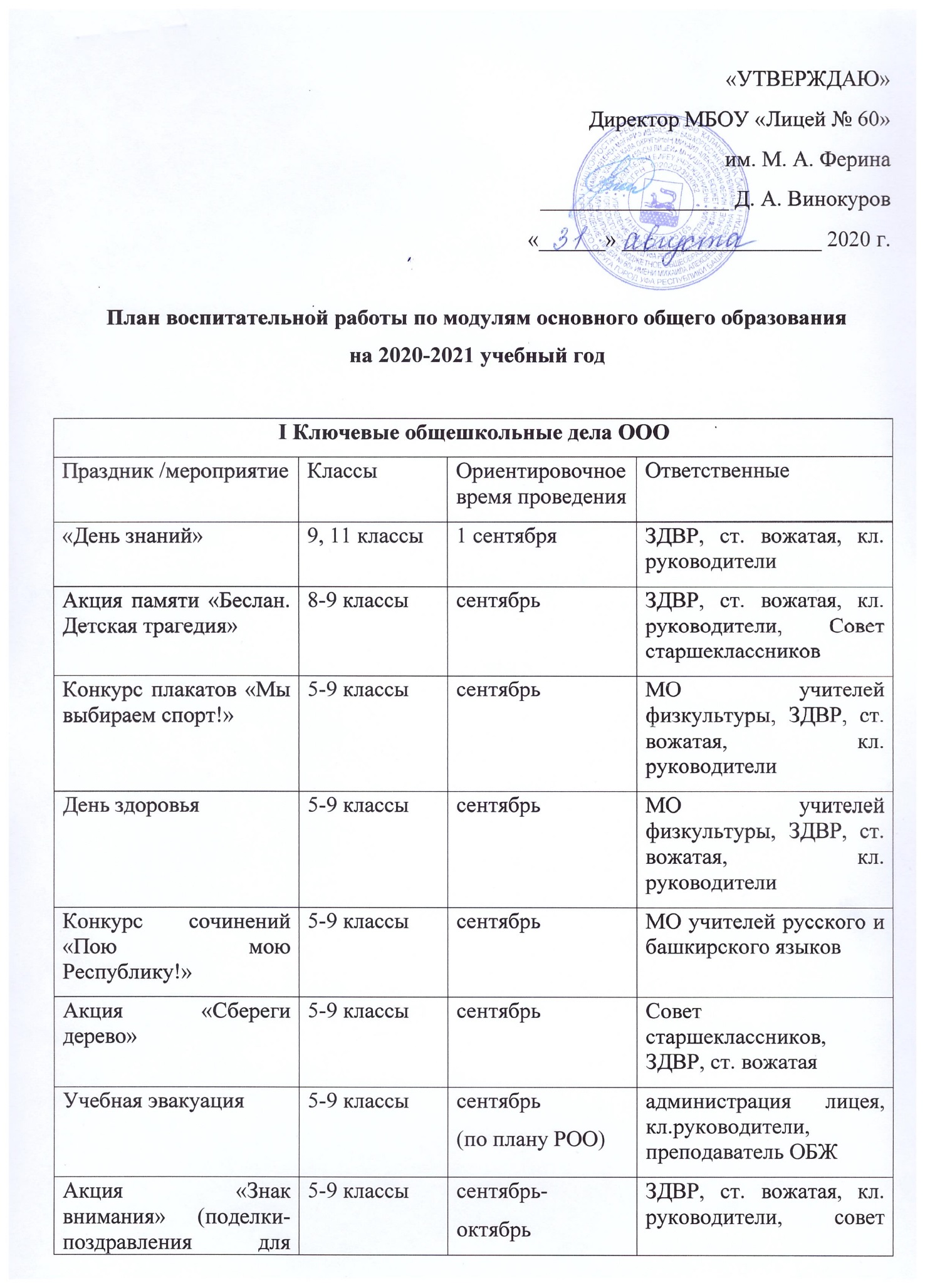 План воспитательной работы по модулям в МБОУ «Лицей № 60» им. М. А. Феринасреднего общего образованияна 2020-2021 уч год«УТВЕРЖДАЮ»Директор МБОУ «Лицей № 60»им. М. А. Ферина_________________ Д. А. Винокуров«______» __________________ 2020 г.Ключевые общешкольные дела СООКлючевые общешкольные дела СООКлючевые общешкольные дела СООКлючевые общешкольные дела СООКлючевые общешкольные дела СООКлючевые общешкольные дела СООКлючевые общешкольные дела СООКлючевые общешкольные дела СООКлючевые общешкольные дела СООКлючевые общешкольные дела СООДелаДелаДелаКлассыКлассыКлассыОриентировочное время проведенияОтветственныеОтветственныеОтветственныеПраздник /мероприятие «День знаний»Праздник /мероприятие «День знаний»Праздник /мероприятие «День знаний»10-11 классы10-11 классы10-11 классы1 сентябряЗДВР, ст. вожатая, кл. руководителиЗДВР, ст. вожатая, кл. руководителиЗДВР, ст. вожатая, кл. руководителиАкция памяти «Беслан. Детская трагедия»Акция памяти «Беслан. Детская трагедия»Акция памяти «Беслан. Детская трагедия»10-11 классы10-11 классы10-11 классысентябрьЗДВР, ст. вожатая, кл. Руководители, приглашенные гостиЗДВР, ст. вожатая, кл. Руководители, приглашенные гостиЗДВР, ст. вожатая, кл. Руководители, приглашенные гостиКонкурс плакатов «Мы выбираем спорт!»Конкурс плакатов «Мы выбираем спорт!»Конкурс плакатов «Мы выбираем спорт!»10-11 классы10-11 классы10-11 классысентябрьМО учителей физкультуры, ЗДВР, ст. вожатая, кл. руководителиМО учителей физкультуры, ЗДВР, ст. вожатая, кл. руководителиМО учителей физкультуры, ЗДВР, ст. вожатая, кл. руководителиКросс нацийКросс нацийКросс наций10-11 классы10-11 классы10-11 классысентябрьМО учителей физкультуры, ЗДВР, ст. вожатая, кл. руководителиМО учителей физкультуры, ЗДВР, ст. вожатая, кл. руководителиМО учителей физкультуры, ЗДВР, ст. вожатая, кл. руководителиКонкурс сочинений «Пою мою Республику!»Конкурс сочинений «Пою мою Республику!»Конкурс сочинений «Пою мою Республику!»10-11 классы10-11 классы10-11 классысентябрьМО учителей русского и башкирского языковМО учителей русского и башкирского языковМО учителей русского и башкирского языковАкция «Сбереги дерево»Акция «Сбереги дерево»Акция «Сбереги дерево»10-11 классы10-11 классы10-11 классысентябрьСовет старшеклассников, ЗДВР, ст. ВожатаяСовет старшеклассников, ЗДВР, ст. ВожатаяСовет старшеклассников, ЗДВР, ст. ВожатаяУчебная эвакуацияУчебная эвакуацияУчебная эвакуация10-11 классы10-11 классы10-11 классысентябрь (по плану РОО)Администрация лицея, кл. Руководители, преподаватель ОБЖАдминистрация лицея, кл. Руководители, преподаватель ОБЖАдминистрация лицея, кл. Руководители, преподаватель ОБЖАкция «Поздравь ветеранов» (поделки-поздравления для ветеранов)Акция «Поздравь ветеранов» (поделки-поздравления для ветеранов)Акция «Поздравь ветеранов» (поделки-поздравления для ветеранов)10-11 классы10-11 классы10-11 классысентябрь-октябрьЗДВР, ст. вожатая, кл. Руководители, Совет старшеклассниковЗДВР, ст. вожатая, кл. Руководители, Совет старшеклассниковЗДВР, ст. вожатая, кл. Руководители, Совет старшеклассниковКонцерт «С днем учителя!» День дублераКонцерт «С днем учителя!» День дублераКонцерт «С днем учителя!» День дублера10-11 классы10-11 классы10-11 классыоктябрьЗДВР, ст. вожатая, кл. Руководители, Совет старшеклассниковЗДВР, ст. вожатая, кл. Руководители, Совет старшеклассниковЗДВР, ст. вожатая, кл. Руководители, Совет старшеклассниковОсенняя ярмаркаОсенняя ярмаркаОсенняя ярмарка10 классы10 классы10 классысентябрь-октябрьЗДВР, ст. вожатая, кл. Руководители,родителиЗДВР, ст. вожатая, кл. Руководители,родителиЗДВР, ст. вожатая, кл. Руководители,родителиФорум «Наука. Карьера. Образование.». Дни наукиФорум «Наука. Карьера. Образование.». Дни наукиФорум «Наука. Карьера. Образование.». Дни науки10-1110-1110-11сентябрь-октябрьНМР, кл. руководители,родителиНМР, кл. руководители,родителиНМР, кл. руководители,родителиАкция «Культурный дневник»Акция «Культурный дневник»Акция «Культурный дневник»10-11 классы10-11 классы10-11 классысентябрь-октябрьЗДВР, ст. вожатая, кл. Руководители,родителиЗДВР, ст. вожатая, кл. Руководители,родителиЗДВР, ст. вожатая, кл. Руководители,родителиКонкурс «Телефон доверия»Конкурс «Телефон доверия»Конкурс «Телефон доверия»10-11 классы10-11 классы10-11 классыоктябрьЗДВР, ст. вожатая, кл. Руководители, соцпедагоги, педагог-психологЗДВР, ст. вожатая, кл. Руководители, соцпедагоги, педагог-психологЗДВР, ст. вожатая, кл. Руководители, соцпедагоги, педагог-психологДень лицеистаДень лицеистаДень лицеиста10-11 классы10-11 классы10-11 классыоктябрьЗДВР, ст. вожатая, кл. Руководители, соцпедагоги, актив лицеяЗДВР, ст. вожатая, кл. Руководители, соцпедагоги, актив лицеяЗДВР, ст. вожатая, кл. Руководители, соцпедагоги, актив лицеяКонкурс «Минута славы»Конкурс «Минута славы»Конкурс «Минута славы»10-11 классы10-11 классы10-11 классыноябрьЗДВР, ст. вожатая, кл. Руководители,Совет старшеклассниковЗДВР, ст. вожатая, кл. Руководители,Совет старшеклассниковЗДВР, ст. вожатая, кл. Руководители,Совет старшеклассниковАгитбригада «Мы за ЗОЖ»Агитбригада «Мы за ЗОЖ»Агитбригада «Мы за ЗОЖ»10 классы10 классы10 классыноябрьЗДВР, ст. вожатая, кл. Руководители,ЗДВР, ст. вожатая, кл. Руководители,ЗДВР, ст. вожатая, кл. Руководители,Праздник «День матери»Праздник «День матери»Праздник «День матери»10-11 классы10-11 классы10-11 классыноябрьЗДВР, ст. вожатая, кл. Руководители,Совет старшеклассниковЗДВР, ст. вожатая, кл. Руководители,Совет старшеклассниковЗДВР, ст. вожатая, кл. Руководители,Совет старшеклассниковАкция «Доброфест. День милосердия»Акция «Доброфест. День милосердия»Акция «Доброфест. День милосердия»10-11 классы10-11 классы10-11 классыдекабрьЗДВР, ст. вожатая, кл. Руководители,Совет старшеклассниковЗДВР, ст. вожатая, кл. Руководители,Совет старшеклассниковЗДВР, ст. вожатая, кл. Руководители,Совет старшеклассниковНовогодний серпантинНовогодний серпантинНовогодний серпантин10-11 классы10-11 классы10-11 классыдекабрьЗДВР, ст. вожатая, кл. Руководители,Совет старшеклассниковЗДВР, ст. вожатая, кл. Руководители,Совет старшеклассниковЗДВР, ст. вожатая, кл. Руководители,Совет старшеклассниковТематическая суббота «Умники и умницы. Защита проектов»Тематическая суббота «Умники и умницы. Защита проектов»Тематическая суббота «Умники и умницы. Защита проектов»10-11 классы10-11 классы10-11 классыдекабрьЗДВР, ст. вожатая, кл. Руководители,Совет старшеклассниковЗДВР, ст. вожатая, кл. Руководители,Совет старшеклассниковЗДВР, ст. вожатая, кл. Руководители,Совет старшеклассниковАгитбригада «Салют, Победа!»Агитбригада «Салют, Победа!»Агитбригада «Салют, Победа!»10 классы10 классы10 классыянварь-февральЗДВР, ст. вожатая, кл. Руководители,Совет старшеклассниковЗДВР, ст. вожатая, кл. Руководители,Совет старшеклассниковЗДВР, ст. вожатая, кл. Руководители,Совет старшеклассниковШкольный конкурс чтецовШкольный конкурс чтецовШкольный конкурс чтецов10-11 классы10-11 классы10-11 классыянварь-февральЗДВР, ст. вожатая, кл. руководители,зав. библиотекойЗДВР, ст. вожатая, кл. руководители,зав. библиотекойЗДВР, ст. вожатая, кл. руководители,зав. библиотекой«Лыжня румяных»«Лыжня румяных»«Лыжня румяных»10-11 классы10-11 классы10-11 классыянварь-февральМО учителей физкультуры, ЗДВР, ст. вожатая, кл. руководителиМО учителей физкультуры, ЗДВР, ст. вожатая, кл. руководителиМО учителей физкультуры, ЗДВР, ст. вожатая, кл. руководителиСмотр строя и песни к Дню защитника ОтчестваСмотр строя и песни к Дню защитника ОтчестваСмотр строя и песни к Дню защитника Отчества10-11 классы10-11 классы10-11 классыфевральЗДВР, ст. вожатая, кл. Руководители, преподаватель ОБЖ,Совет старшеклассниковЗДВР, ст. вожатая, кл. Руководители, преподаватель ОБЖ,Совет старшеклассниковЗДВР, ст. вожатая, кл. Руководители, преподаватель ОБЖ,Совет старшеклассниковНПК «Феринские чтения»НПК «Феринские чтения»НПК «Феринские чтения»10-11 классы10-11 классы10-11 классыфевраль-марткл. Руководители, учителя- предметникикл. Руководители, учителя- предметникикл. Руководители, учителя- предметникиПраздничный концерт «Милым мамам»Праздничный концерт «Милым мамам»Праздничный концерт «Милым мамам»10-11 классы10-11 классы10-11 классымартЗДВР, ст. вожатая, кл. руководители,СтаршеклассникиЗДВР, ст. вожатая, кл. руководители,СтаршеклассникиЗДВР, ст. вожатая, кл. руководители,СтаршеклассникиИнженерные игрыИнженерные игрыИнженерные игры10 классы10 классы10 классыапрелькл. Руководители, администрация лицея, организаторы конкурсакл. Руководители, администрация лицея, организаторы конкурсакл. Руководители, администрация лицея, организаторы конкурсаКонкурс «Ученик года»Конкурс «Ученик года»Конкурс «Ученик года»10-11 классы10-11 классы10-11 классыапрелькл. Руководители, администрация лицеякл. Руководители, администрация лицеякл. Руководители, администрация лицеяКонкурс «Солдаты Победы»Конкурс «Солдаты Победы»Конкурс «Солдаты Победы»10-11 классы10-11 классы10-11 классымайЗДВР, ст. вожатая, кл. руководителиЗДВР, ст. вожатая, кл. руководителиЗДВР, ст. вожатая, кл. руководителиСбор макулатурыСбор макулатурыСбор макулатуры10-11 классы10-11 классы10-11 классыапрель-майЗДВР, ст. вожатая, кл. руководителиЗДВР, ст. вожатая, кл. руководителиЗДВР, ст. вожатая, кл. руководителиВсероссийская акция «Бессмертный полк»Всероссийская акция «Бессмертный полк»Всероссийская акция «Бессмертный полк»10-11 классы10-11 классы10-11 классымайЗДВР, ст. вожатая, кл. руководителиЗДВР, ст. вожатая, кл. руководителиЗДВР, ст. вожатая, кл. руководителиПоследний звонокПоследний звонокПоследний звонок11 классы11 классы11 классымайЗДВР, ст. вожатая, кл. руководителиЗДВР, ст. вожатая, кл. руководителиЗДВР, ст. вожатая, кл. руководителиПраздник «День защиты детей»Праздник «День защиты детей»Праздник «День защиты детей»10 классы10 классы10 классы1 июняНачальник лагеря, педагоги-воспитателиНачальник лагеря, педагоги-воспитателиНачальник лагеря, педагоги-воспитателиСамоуправление СООСамоуправление СООСамоуправление СООСамоуправление СООСамоуправление СООСамоуправление СООСамоуправление СООСамоуправление СООСамоуправление СООСамоуправление СООДела, события, мероприятияКлассы Классы Классы Классы Ориентировочное время проведенияОриентировочное время проведенияОриентировочное время проведенияОриентировочное время проведенияОтветственные Формирование активов классов10-11 классы10-11 классы10-11 классы10-11 классысентябрьсентябрьсентябрьсентябрьКл. руководительСбор старост10-11 классы10-11 классы10-11 классы10-11 классысентябрьсентябрьсентябрьсентябрьСт. Вожатая, ЗДВРВыбор актива лицея. Закрепления ключевых дел за классами10-11 классы10-11 классы10-11 классы10-11 классысентябрьсентябрьсентябрьсентябрьСт. Вожатая, ЗДВР,Совет старшеклассниковЦикл дел «Здоровье и безопасность»10-11 классы10-11 классы10-11 классы10-11 классысентябрьсентябрьсентябрьсентябрьСт. Вожатая, ЗДВР,Совет старшеклассниковЦикл дел «Доброфест» (поздравление ветеранов, педагогов) 10-11 классы10-11 классы10-11 классы10-11 классыоктябрьоктябрьоктябрьоктябрьСт. Вожатая, ЗДВР, Совет старшеклассниковЦикл дел «Лицей выбирает ЗОЖ»10-11 классы10-11 классы10-11 классы10-11 классыноябрьноябрьноябрьноябрьСт. Вожатая, ЗДВР, Совет старшеклассниковЦикл дел «Новогодний марафон»10-11 классы10-11 классы10-11 классы10-11 классыдекабрьдекабрьдекабрьдекабрьСт. Вожатая, ЗДВР,Совет старшеклассниковЦикл дел «Открытая библиотека»10-11 классы10-11 классы10-11 классы10-11 классыянварьянварьянварьянварьСт. Вожатая, ЗДВР,Совет старшеклассниковЦикл дел «Жить- Родине служить»10-11 классы10-11 классы10-11 классы10-11 классыфевральфевральфевральфевральСт. Вожатая, ЗДВР,Совет старшеклассниковЦикл дел «Цветной ковер России»10-11 классы10-11 классы10-11 классы10-11 классымартмартмартмартСт. Вожатая, ЗДВР,Совет старшеклассниковЦикл дел «Зеленый нимб Уфы», «Через тернии к звездам»10-11 классы10-11 классы10-11 классы10-11 классыапрельапрельапрельапрельСт. Вожатая, ЗДВР,Совет старшеклассниковЦикл дел «По праву памяти», «Финальный аккорд»10-11 классы10-11 классы10-11 классы10-11 классымаймаймаймайСт. Вожатая, ЗДВР,Совет старшеклассниковЦикл дел «Эстафета»10-11 классы10-11 классы10-11 классы10-11 классыиюнь- августиюнь- августиюнь- августиюнь- августПедколлектив школы, обучающиесяМодуль «Курсы внеурочной деятельности СОО»Модуль «Курсы внеурочной деятельности СОО»Модуль «Курсы внеурочной деятельности СОО»Модуль «Курсы внеурочной деятельности СОО»Модуль «Курсы внеурочной деятельности СОО»Модуль «Курсы внеурочной деятельности СОО»Модуль «Курсы внеурочной деятельности СОО»Модуль «Курсы внеурочной деятельности СОО»Модуль «Курсы внеурочной деятельности СОО»Модуль «Курсы внеурочной деятельности СОО»Название курсаНазвание курсаКлассыКлассыКоличество часов в неделюКоличество часов в неделюКоличество часов в неделюКоличество часов в неделюОтветственныеОтветственныеБаскетбол Баскетбол 10 а,б классы10 а,б классы1111Учителя-предметникиУчителя-предметникиВолейболВолейбол11 классы11 классы1111Учителя-предметникиУчителя-предметникиКружок журналистикиКружок журналистики10-11 классы10-11 классы1111Учителя-предметникиУчителя-предметникиТеатральный кружокТеатральный кружок10-11 классы10-11 классы1111Учителя-предметникиУчителя-предметникиПрикладная физикаПрикладная физика 10 а,б классы 10 а,б классы1111Учителя-предметникиУчителя-предметникиОсновы финансовой грамотностиОсновы финансовой грамотности10 а,б классы10 а,б классы1111Учителя-предметникиУчителя-предметникиДеловой английскийДеловой английский10 а,б классы10 а,б классы1111Учителя-предметникиУчителя-предметникиЯ - гражданин РоссииЯ - гражданин России10 а,б классы10 а,б классы1111Учителя-предметникиУчителя-предметникиКурсы по русскому языкуКурсы по русскому языку11а,б11а,б1111Учителя-предметникиУчителя-предметникиКурсы по математикеКурсы по математике11а,б11а,б2222Учителя-предметники, преподаватель УГНТУ, УГАТУУчителя-предметники, преподаватель УГНТУ, УГАТУКурсы по обществознаниюКурсы по обществознанию11а,б11а,б1111Учителя-предметникиУчителя-предметникиКурсы по химии, биологииКурсы по химии, биологии11а,б11а,б1111Учителя-предметникиУчителя-предметники3D моделирование на базе ПАО ОДК УМПО3D моделирование на базе ПАО ОДК УМПО10-11 классы10-11 классы2222Преподаватели учебного центра ПАО ОДК УМПОПреподаватели учебного центра ПАО ОДК УМПОМодуль «Детские общественные объединения» ОООМодуль «Детские общественные объединения» ОООМодуль «Детские общественные объединения» ОООМодуль «Детские общественные объединения» ОООМодуль «Детские общественные объединения» ОООМодуль «Детские общественные объединения» ОООМодуль «Детские общественные объединения» ОООМодуль «Детские общественные объединения» ОООМодуль «Детские общественные объединения» ОООМодуль «Детские общественные объединения» ОООДела, события,   мероприятияДела, события,   мероприятияклассыклассыОриентировочное время проведенияОриентировочное время проведенияОриентировочное время проведенияОриентировочное время проведенияответственныеответственныеРабота Совета старшеклассников в рамках ДОО «Поколение NEXT»Работа Совета старшеклассников в рамках ДОО «Поколение NEXT»10-11 классы10-11 классыв течение годав течение годав течение годав течение годаСт. Вожатая, ЗДВРСт. Вожатая, ЗДВРЦикл мероприятий Штаба «Бессмертный полк»Цикл мероприятий Штаба «Бессмертный полк»10-11 классы10-11 классыв течение годав течение годав течение годав течение годаСт. Вожатая, ЗДВР, директор музеяСт. Вожатая, ЗДВР, директор музеяВоенно -спортивные соревнования, военные сборы,  уроки «Школы выживания», «Зарница» в рамках работы отряда ЮнармияВоенно -спортивные соревнования, военные сборы,  уроки «Школы выживания», «Зарница» в рамках работы отряда Юнармия10-11 классы10-11 классыв течение годав течение годав течение годав течение годаСт. Вожатая, ЗДВР, преподаватель ОБЖСт. Вожатая, ЗДВР, преподаватель ОБЖВстречи с участниками локальных войнв рамках военно-патриотической работы РДШВстречи с участниками локальных войнв рамках военно-патриотической работы РДШ10-11 классы10-11 классыв течение годав течение годав течение годав течение годаАдминистрация, директор музея, кл. руководителиАдминистрация, директор музея, кл. руководителиЛичностное развитие обучающихся в рамках мероприятий РДШ (инженерные и профильные классы)Личностное развитие обучающихся в рамках мероприятий РДШ (инженерные и профильные классы)10-11 классы10-11 классыв течение годав течение годав течение годав течение годаСт. Вожатая, ЗДВР, педагог-психологСт. Вожатая, ЗДВР, педагог-психологДни единых действий в рамках  работы РДШДни единых действий в рамках  работы РДШ10-11 классы10-11 классыв течение годав течение годав течение годав течение годаСт. Вожатая, ЗДВР, классные руководителиСт. Вожатая, ЗДВР, классные руководителиЦикл мероприятий по сохранению и озеленению школьной территории в рамках трудовых объединенийЦикл мероприятий по сохранению и озеленению школьной территории в рамках трудовых объединений10 классы10 классымай-сентябрьмай-сентябрьмай-сентябрьмай-сентябрьОтветственный за Трудовые объединения, ответственный за пришкольный участок, педагоги-организаторыОтветственный за Трудовые объединения, ответственный за пришкольный участок, педагоги-организаторы Модуль  «Профориентация» СОО Модуль  «Профориентация» СОО Модуль  «Профориентация» СОО Модуль  «Профориентация» СОО Модуль  «Профориентация» СОО Модуль  «Профориентация» СОО Модуль  «Профориентация» СОО Модуль  «Профориентация» СОО Модуль  «Профориентация» СОО Модуль  «Профориентация» СООДела, события, мероприятияДела, события, мероприятияКлассыКлассыОриентировочное время проведенияОриентировочное время проведенияОриентировочное время проведенияОриентировочное время проведенияОтветственныеОтветственныеЦикл бесед «Только вместе» по профориентации согласно тематикеЦикл бесед «Только вместе» по профориентации согласно тематике10-11классы10-11классы2-3 неделя месяца в течение года2-3 неделя месяца в течение года2-3 неделя месяца в течение года2-3 неделя месяца в течение годакл. руководители, ЗДВР, ст. вожатаякл. руководители, ЗДВР, ст. вожатаяУчастие в проекте «Проектория»Участие в проекте «Проектория»10-11 классы10-11 классыв течение годав течение годав течение годав течение годакл. руководители, ЗДВР, ст. вожатаякл. руководители, ЗДВР, ст. вожатаяОбучение в профильных классах учебного центра ПАО ОДК УМПООбучение в профильных классах учебного центра ПАО ОДК УМПО10-11 классы10-11 классыВ течение годаВ течение годаВ течение годаВ течение годакл. руководителикл. руководителиУМСО и др. Профессиональные выставкиУМСО и др. Профессиональные выставки10-11 классы10-11 классысентябрь,мартсентябрь,мартсентябрь,мартсентябрь,марткл. руководителикл. руководителиДни открытых дверей, Дни науки в вузахДни открытых дверей, Дни науки в вузах10-11 классы10-11 классысентябрь, апрельсентябрь, апрельсентябрь, апрельсентябрь, апрельНМР, кл. руководителиНМР, кл. руководителиВстречи с психологом, представителями ЦЗНВстречи с психологом, представителями ЦЗН10-11 классы10-11 классысентябрьсентябрьсентябрьсентябрькл. руководители, ЗДВР, ст. вожатаякл. руководители, ЗДВР, ст. вожатаяКонкурс ведущихКонкурс ведущих10-11 классы10-11 классыоктябрьоктябрьоктябрьоктябрьЗДВР, ст. вожатаяЗДВР, ст. вожатаяКонкурс художников-оформителейКонкурс художников-оформителей10-11 классы10-11 классыноябрьноябрьноябрьноябрькл. руководителикл. руководителиКТД по профессиямКТД по профессиям10-11 классы10-11 классыдекабрьдекабрьдекабрьдекабрькл. руководителикл. руководителиЧемпионат ОДКЧемпионат ОДК10-11 классы10-11 классыпо отдельному графикупо отдельному графикупо отдельному графикупо отдельному графикуНМР, кл. руководителиНМР, кл. руководителиНПК «Феринские чтения»НПК «Феринские чтения»10-11 классы10-11 классыфевраль -мартфевраль -мартфевраль -мартфевраль -марткл.руководители, учителя-предметникикл.руководители, учителя-предметникиВстречи с представителями разных профессий. Выезд на предприятияВстречи с представителями разных профессий. Выезд на предприятия10-11 классы10-11 классымартмартмартмарткл. руководителикл. руководителиИнженерные игрыИнженерные игры10 классы10 классыапрельапрельапрельапрелькл. руководители, НМР, ЗДВР, учителя-предметникикл. руководители, НМР, ЗДВР, учителя-предметникиОрганизация игры «Все профессии нужны, все профессии важны!» для 1-4 классовОрганизация игры «Все профессии нужны, все профессии важны!» для 1-4 классов10 классы10 классымаймаймаймайкл. руководителикл. руководители Модуль «Работа с родителями обучающихся   ООО» Модуль «Работа с родителями обучающихся   ООО» Модуль «Работа с родителями обучающихся   ООО» Модуль «Работа с родителями обучающихся   ООО» Модуль «Работа с родителями обучающихся   ООО» Модуль «Работа с родителями обучающихся   ООО» Модуль «Работа с родителями обучающихся   ООО» Модуль «Работа с родителями обучающихся   ООО» Модуль «Работа с родителями обучающихся   ООО» Модуль «Работа с родителями обучающихся   ООО»Дела, события, мероприятияДела, события, мероприятияКлассыКлассыОриентировочное время проведенияОриентировочное время проведенияОриентировочное время проведенияОриентировочное время проведенияответственныеответственныеИндивидуальные встречи с родителями для решения возникающих вопросов по обучению и воспитанию обучающихся.Индивидуальные встречи с родителями для решения возникающих вопросов по обучению и воспитанию обучающихся.10-11 классы10-11 классыВ течение годаВ течение годаВ течение годаВ течение годакл. руководители, администрация лицея, СПСкл. руководители, администрация лицея, СПСКлассные родительские собрания. Заседание классных родительских комитетов.Классные родительские собрания. Заседание классных родительских комитетов.10-11 классы10-11 классы1 раз в четверть1 раз в четверть1 раз в четверть1 раз в четвертькл. руководителикл. руководителиИзучение микроклимата, материально-бытовых условий семей обучающихсяИзучение микроклимата, материально-бытовых условий семей обучающихся10-11 классы10-11 классыв течение годав течение годав течение годав течение годакл. руководители, СПС лицеякл. руководители, СПС лицеяКонсультации для родителей по вопросам адаптации создания комфортной образовательной средыКонсультации для родителей по вопросам адаптации создания комфортной образовательной среды10 классы10 классысентябрь -октябрь,далее по мере необходимостисентябрь -октябрь,далее по мере необходимостисентябрь -октябрь,далее по мере необходимостисентябрь -октябрь,далее по мере необходимостикл.руководители, педагог-психологкл.руководители, педагог-психологЗаседание «Совета отцов»Заседание «Совета отцов»10-11 классы10-11 классы1 раз в четверть1 раз в четверть1 раз в четверть1 раз в четвертьПредседатель Совета отцовПредседатель Совета отцовЦикл общешкольных родительских собраний Цикл общешкольных родительских собраний 10-11классы10-11классы1 раз в четверть1 раз в четверть1 раз в четверть1 раз в четвертьСПС лицеяСПС лицеяЗаседания Совета профилактикиЗаседания Совета профилактики10-11 классы10-11 классы1 раз в месяц в течение года1 раз в месяц в течение года1 раз в месяц в течение года1 раз в месяц в течение годаСПС лицеяСПС лицеяЦикл круглых столов, встреч «Родительский всеобуч»Цикл круглых столов, встреч «Родительский всеобуч»10-11 классы10-11 классы1 раз в год1 раз в год1 раз в год1 раз в годПедагоги-мастера, кл. руководители, СПС лицея, родителиПедагоги-мастера, кл. руководители, СПС лицея, родителиКТД «Лицей-учитель-родитель», например, тематические субботыКТД «Лицей-учитель-родитель», например, тематические субботы10-11 классы10-11 классыв течение года (по плану ключевых дел)в течение года (по плану ключевых дел)в течение года (по плану ключевых дел)в течение года (по плану ключевых дел)кл.руководители, Администрация лицеякл.руководители, Администрация лицеяАнкетирование родителейАнкетирование родителей10-11 классы10-11 классыноябрь/апрельноябрь/апрельноябрь/апрельноябрь/апрелькл. руководители, СПС лицеякл. руководители, СПС лицеяФорсайт -сессии для родителей по воспитанию детейФорсайт -сессии для родителей по воспитанию детей10-11 классы10-11 классыв течение года (по плану города)в течение года (по плану города)в течение года (по плану города)в течение года (по плану города)кл. руководители, ЗДВРкл. руководители, ЗДВРФорсайт -сессии для родителей по профориентации детейФорсайт -сессии для родителей по профориентации детей10-11 классы10-11 классыВ течение года (по плану города)В течение года (по плану города)В течение года (по плану города)В течение года (по плану города)кл. руководители, ЗДВРкл. руководители, ЗДВРКруглый стол с родителями по вопросам образования и воспитанияКруглый стол с родителями по вопросам образования и воспитания10-11 классы10-11 классымартмартмартмарткл. руководители, Администрация лицея, приглашенные специалистыкл. руководители, Администрация лицея, приглашенные специалистыОрганизация внеурочной деятельности обучающихсяОрганизация внеурочной деятельности обучающихся10-11 классы10-11 классысентябрь- январьсентябрь- январьсентябрь- январьсентябрь- январькл. руководители, СПС лицеякл. руководители, СПС лицеяРазработка памяток по безопасности для родителей и их детейРазработка памяток по безопасности для родителей и их детей10-11 классы10-11 классыв течение годав течение годав течение годав течение годаСПС лицея, Совет старшеклассниковСПС лицея, Совет старшеклассниковРейды в семьи в случае необходимостиРейды в семьи в случае необходимости10-11 классы10-11 классыв течение годав течение годав течение годав течение годакл. руководители, СПС лицея, родительские комитеты классовкл. руководители, СПС лицея, родительские комитеты классовУчастие родителей в городских конкурсах по воспитанию детейУчастие родителей в городских конкурсах по воспитанию детей10-11 классы10-11 классыдекабрь-мартдекабрь-мартдекабрь-мартдекабрь-мартЗДВР, кл. руководителиЗДВР, кл. руководителиПоощрение активных родителей по итогам годаПоощрение активных родителей по итогам года10-11 классы10-11 классысентябрь/ Майсентябрь/ Майсентябрь/ Майсентябрь/ Майкл.руководители, администрация лицеякл.руководители, администрация лицея Модуль «Медиа лицея» Модуль «Медиа лицея» Модуль «Медиа лицея» Модуль «Медиа лицея» Модуль «Медиа лицея» Модуль «Медиа лицея» Модуль «Медиа лицея» Модуль «Медиа лицея» Модуль «Медиа лицея» Модуль «Медиа лицея»Дела, события, мероприятияДела, события, мероприятияклассыклассыориентировочное время проведенияориентировочное время проведенияориентировочное время проведенияориентировочное время проведенияответственныеответственныеКонкурс ведущихКонкурс ведущих10-11 классы10-11 классысентябрьсентябрьсентябрьсентябрькл.руководители, ЗДВР, ст. вожатаякл.руководители, ЗДВР, ст. вожатаяРайонный фотоконкурс «Уфа вчера, сегодня, завтра»Районный фотоконкурс «Уфа вчера, сегодня, завтра»10-11 классы10-11 классыоктябрьоктябрьоктябрьоктябрькл.руководитель, родителикл.руководитель, родителиФотоконкурс «Семейные ценности»Фотоконкурс «Семейные ценности»10-11 классы10-11 классыноябрьноябрьноябрьноябрькл.руководитель, родителикл.руководитель, родителиГородской фестиваль «Молодо не зелено»Городской фестиваль «Молодо не зелено»10-11 классы10-11 классыфевральфевральфевральфевралькл.руководитель, родителикл.руководитель, родителиФотоконкурсы в рамках РДШФотоконкурсы в рамках РДШ10-11 классы10-11 классымартмартмартмарткл.руководитель, родителикл.руководитель, родителиВыпуск классных тематических стенгазетВыпуск классных тематических стенгазет10-11 классы10-11 классыв течение годав течение годав течение годав течение годакл.руководитель, родителикл.руководитель, родителиПроба пера: заметки для газеты «Лицеист»Проба пера: заметки для газеты «Лицеист»10-11 классы10-11 классыв течение годав течение годав течение годав течение годакл.руководитель, родители, рук. кружка «Журналистика», кл.руководитель, родители, рук. кружка «Журналистика», Создание тематических видеороликовСоздание тематических видеороликов10-11 классы10-11 классыв течение годав течение годав течение годав течение годакл.руководитель, родителикл.руководитель, родителиСоздание тематических памятокСоздание тематических памяток10-11 классы10-11 классыв течение годав течение годав течение годав течение годакл.руководитель, родители, СПС лицеякл.руководитель, родители, СПС лицея Модуль «Экскурсии, экспедиции, походы» Модуль «Экскурсии, экспедиции, походы» Модуль «Экскурсии, экспедиции, походы» Модуль «Экскурсии, экспедиции, походы» Модуль «Экскурсии, экспедиции, походы» Модуль «Экскурсии, экспедиции, походы» Модуль «Экскурсии, экспедиции, походы» Модуль «Экскурсии, экспедиции, походы» Модуль «Экскурсии, экспедиции, походы» Модуль «Экскурсии, экспедиции, походы»Поездки за городПоездки за город10-11 классы10-11 классысентябрь-октябрьсентябрь-октябрьсентябрь-октябрьсентябрь-октябрькл.руководитель, родителикл.руководитель, родителиАкция «Культурный дневник»: выходы в театрАкция «Культурный дневник»: выходы в театр10-11 классы10-11 классысентябрь-октябрьсентябрь-октябрьсентябрь-октябрьсентябрь-октябрькл.руководитель, родителикл.руководитель, родителиЭкспедиция «Экспонат в школьный музей»Экспедиция «Экспонат в школьный музей»10-11 классы10-11 классыоктябрь-февральоктябрь-февральоктябрь-февральоктябрь-февральдиректор музеядиректор музеяПоездка в Технопарк ПАО ОДК УМПОПоездка в Технопарк ПАО ОДК УМПО10-11 классы10-11 классыноябрь-январьноябрь-январьноябрь-январьноябрь-январькл. руководителькл. руководительПоездка в музейПоездка в музей10-11 классы10-11 классымарт-апрельмарт-апрельмарт-апрельмарт-апрелькл. руководителькл. руководительПоездки на предприятияПоездки на предприятия10-11 классы10-11 классыдекабрь- апрельдекабрь- апрельдекабрь- апрельдекабрь- апрелькл. руководителькл. руководительВыезд на экскурсии в городе и за городВыезд на экскурсии в городе и за город10-11 классы10-11 классыапрель-июньапрель-июньапрель-июньапрель-июнькл.руководитель, родителикл.руководитель, родителиМодуль «Классное руководство»Модуль «Классное руководство»Модуль «Классное руководство»Модуль «Классное руководство»Модуль «Классное руководство»Модуль «Классное руководство»Модуль «Классное руководство»Модуль «Классное руководство»Модуль «Классное руководство»Модуль «Классное руководство»Согласно индивидуальным планам работы классных руководителейСогласно индивидуальным планам работы классных руководителейСогласно индивидуальным планам работы классных руководителейСогласно индивидуальным планам работы классных руководителейСогласно индивидуальным планам работы классных руководителейСогласно индивидуальным планам работы классных руководителейСогласно индивидуальным планам работы классных руководителейСогласно индивидуальным планам работы классных руководителейСогласно индивидуальным планам работы классных руководителейСогласно индивидуальным планам работы классных руководителей  Модуль «Школьный урок»  Модуль «Школьный урок»  Модуль «Школьный урок»  Модуль «Школьный урок»  Модуль «Школьный урок»  Модуль «Школьный урок»  Модуль «Школьный урок»  Модуль «Школьный урок»  Модуль «Школьный урок»  Модуль «Школьный урок»Согласно индивидуальным планам работы учителей-предметниковСогласно индивидуальным планам работы учителей-предметниковСогласно индивидуальным планам работы учителей-предметниковСогласно индивидуальным планам работы учителей-предметниковСогласно индивидуальным планам работы учителей-предметниковСогласно индивидуальным планам работы учителей-предметниковСогласно индивидуальным планам работы учителей-предметниковСогласно индивидуальным планам работы учителей-предметниковСогласно индивидуальным планам работы учителей-предметниковСогласно индивидуальным планам работы учителей-предметников